Checkliste FormationName der Formation:Datum der Formation:Datum: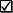 vorher1Fo. beim Vorgesetzten beantragt (Fiche de formation  intern/externe)vorher2Anmeldung  Formation  (Widong, Hausintern, ALIAR...)vorher3Formation vom Vorgesetzeten genehmigtvorher4Anmeldung vom Organisateur bestätigtvorher5Formation bezahltvorher6evtl. Hotel reserviertvorher7Für Gewerkschaftsfo. evtl Lohnrückerstattung (Freistellung) beantragt8Teilnahmebetätigung erhalten9Rechnungen für Rückerstattung geordnet (Essen, Bus, Bahn...)Nachher10Teilnahmebestätigung beim Service Formation abgegebenNachher11Antrag für GebührenrückerstattungNachher12Gebühren wurden erstattetNachher13Teilnahmebestätigung und Dokumentation klassiertNachher14Eintrag der Formation im Lebenslauf